   Class Curriculum Newsletter   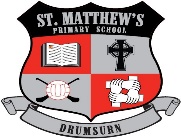 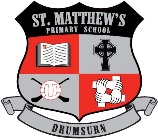 Literacy: Numeracy: World Around Us: A time to rhymeLearning and exploring Nursery RhymesSequencing/ Re-telling a storyExploring the concept of time using Hickory Dickory DockChildren will understand that energy (heat) cab be used to change things and sometimes change is permanent (Humpty Dumpty egg experiment)Observe, record and discuss the changes in weatherRoleplay area this term is the ‘Baby Clinic’ inspired by the nursery rhyme ‘Miss Polly had a Dolly’. If any parents have equipment/costumes/toys that they would be willing to send in for this theme it would be much appreciated (All items will be returned at the end of term)I.C.T: I.C.T: P.D.M.U. Children will identify the importance of their name and individuality. They will talk about their family, things they like to do together, their hobbies and talents. Religion:Through Grow in Love the children will explore the theme; Our World and We Belong. Children will think about New Beginnings and the wonder of creation. Children will learn the Morning and Evening prayer and revise Grace before and after Meals. P.E. Days/ Library/ Music: P.E. Day – Thursday (P1 children not required to change into a P.E. kit)Library van comes every second week. Next visit will be on the 3rd October. Please return all books on this day.Music – All children participate in weekly Music sessions where they learn rhymes, songs, movement and dance.P.E. Days/ Library/ Music: P.E. Day – Thursday (P1 children not required to change into a P.E. kit)Library van comes every second week. Next visit will be on the 3rd October. Please return all books on this day.Music – All children participate in weekly Music sessions where they learn rhymes, songs, movement and dance.Homework: Children are given homework each night. Please see parent guidance sheet in pupils’ homework book. In P2 children should be spending 20-25mins a night on their homework.Homework: Children are given homework each night. Please see parent guidance sheet in pupils’ homework book. In P2 children should be spending 20-25mins a night on their homework.